"Back to basic" med stregkoder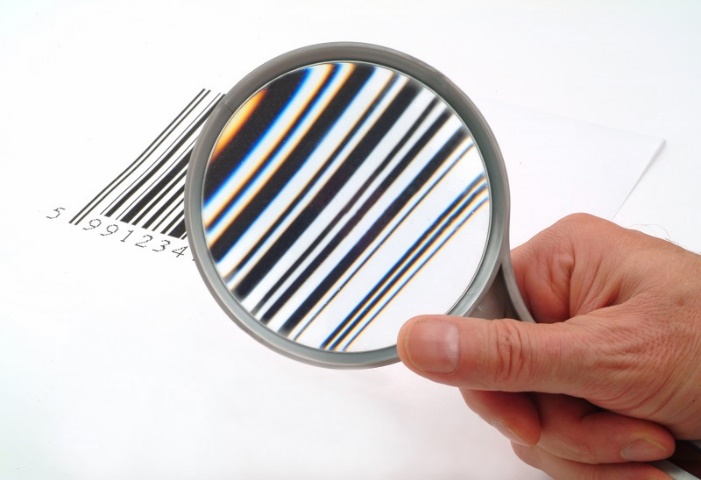 "Man kan sige, at skinnerne skal lægges, før toget kan køre, og man kan betragte stregkoder på både produkter og forsendelser som skinnerne. Når stregkoderne sidder, som de skal, og indeholder den rigtige information, går varemodtagelse og scanning ved kassen hurtigt", forklarer Erik Søgaard, GS1 Standards Specialist i GS1 Denmark, og opfordrer:"En del af jeres medlemsservice er hjælp til at opnå dette, så kontakt os endelig, hvis du er i tvivl, om jeres stregkoder overholder reglerne, eller hvis jeres kunder ikke har været helt tilfredse."Læs her om de hyppigste fejl, og hvordan de kan undgås.